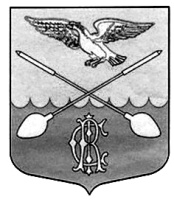  АДМИНИСТРАЦИЯ  ДРУЖНОГОРСКОГО ГОРОДСКОГО ПОСЕЛЕНИЯ  ГАТЧИНСКОГО МУНИЦИПАЛЬНОГО РАЙОНА ЛЕНИНГРАДСКОЙ ОБЛАСТИП О С Т А Н О В Л Е Н И ЕОт  07.09.2015г.                                                                                                                       № 303О внесении изменений  в постановление  администрации  Дружногорского городского поселения  от  19.02.2015 № 38 «Об утверждении Административного регламента предоставления муниципальной услуги «Выдача разрешений на строительство»    Руководствуясь Федеральным  законом  от  06.10.2003 г.  № 131-ФЗ  «Об  общих  принципах  организации  местного самоуправления  в  Российской  Федерации»,  Федеральным  законом  от  27.07.2007 г.  № 210-ФЗ  «Об  организации  предоставления  государственных  и  муниципальных  услуг» и  Уставом  муниципального  образования, администрация  Дружногорского  городского  поселенияП О С Т А Н О В Л Я Е Т:Внести в административный регламент утверждённый постановлением администрации  Дружногорского городского поселения  от  19.02.2015 № 38 «Об утверждении Административного регламента предоставления муниципальной услуги «Выдача разрешений на строительство» следующие изменения:1. по всему тексту регламента «постановление Правительства Российской Федерации от 24 ноября 2005 года N 698 "О форме разрешения на строительство и форме разрешения на ввод объекта в эксплуатацию" ("Российская газета" N 275, 07.12.2005); приказ Министерства регионального развития Российской Федерации от 19 октября 2006 года N 120 "Об утверждении Инструкции о порядке заполнения формы разрешения на строительство" ("Российская газета" N 257, 16.11.2006); заменить на «Приказ Министерства строительства и жилищно-коммунального хозяйства Российской Федерации от 19.02.2015 № 117/ПР «Об утверждении формы разрешения на строительство и формы разрешения на ввод объекта в эксплуатацию»»;2. Приложение 1 к вышеуказанному административному регламенту изложить в новой редакции согласно приложению.Приложение  на 5 листах.                                                                Глава  администрации Дружногорского городского поселения:                                                          В.В. Володкович                                                                                                                                                 Приложение 1                                                                                                             к Административному регламентуГлаве администрации(наименование муниципального образования)от(наименование застройщика(фамилия, имя, отчество – для граждан, полное наименование организации, ИНН – для юридических лиц), его почтовый индекс, адрес, адрес электронной почты)ЗАЯВЛЕНИЕо выдаче разрешения на строительствоПрошу выдать разрешение на	строительство объекта капитального строительства/ реконструкцию объекта капитального строительства/ строительство линейного объекта/ реконструкцию линейного объекта(ненужное зачеркнуть)Наименование объекта	(в соответствии с утвержденной проектной документацией)Кадастровый номер реконструируемого объекта	(в случае реконструкции объекта)Этап строительства	(указывается в случае выделения этапа строительства и дается описание такого этапа)Адрес (местоположение) объекта	(указывается адрес объекта капитального строительства,а при наличии –адрес объекта капитального строительства в соответствии с государственным адреснымреестром с указаниемреквизитов документов о присвоении, об изменении адреса; для линейных объектов – указываетсяописаниеместоположения в виде наименований субъекта Российской Федерации имуниципального образования)Кадастровый номер земельного участка (земельных участков)	(заполнение не является обязательным при выдаче разрешения на строительство (реконструкцию) линейного объекта)Номер кадастрового квартала (кадастровых кварталов)		(заполнение не является обязательным при выдаче разрешения на строительство (реконструкцию) линейного объекта)Сведения о градостроительном плане земельного участка		(указывается дата выдачи градостроительного плана земельного участка, его номер и орган,выдавший градостроительный план земельного участка (не заполняетсяв отношении линейных объектов, кроме случаев, предусмотренных законодательством Российской Федерации)Сведения о проекте планировки и проекте межевания территории	(заполняется в отношениилинейныхобъектов, кроме случаев, предусмотренных законодательством Российской Федерации. Указываются дата и номер решения об утверждении проекта планировки и проекта межеваниятерритории (в соответствии со сведениями, содержащимися ИСОГД) и лицо, принявшее такое решение)Сведения о проектной документации	(указывается, кем, когда разработана проектная документация (реквизиты документа, наименование проектной организации)Сведения о положительном заключении экспертизы проектной документации	(указываютсянаименование организации, выдавшей заключение, регистрационный номер и дата выдачи заключения и в случаях, предусмотренных законодательствомРоссийской Федерации, реквизиты приказа обутверждении положительногозаключения государственной экологической экспертизы)Срок действия разрешения на строительство (месяцев)		(в соответствии с разделом проектной документации «Проект организации строительства»)Краткие проектные характеристики объекта1:К настоящему заявлению прилагаются документы согласно описи (приложение). Интересы застройщика в администрации уполномочен представлять:(Ф.И.О., должность, контактный телефон)М.П.______________________________1  В отношении линейных объектов допускается заполнение не всех граф раздела.2  Указываются дополнительные характеристики, необходимые для осуществления государственного кадастрового учета объекта капитального строительства, в том числе объекта культурного наследия, если при проведении работ по сохранению объекта культурного наследия затрагиваются конструктивные и другие характеристики надежности и безопасности такого объекта.3  Указывается адрес объекта капитального строительства, а при наличии – адрес объекта капитального строительства в соответствии с государственным адресным реестром с указанием реквизитов документов о присвоении, об изменении адреса; для линейных объектов – указывается описание местоположения в виде наименований субъекта Российской Федерации и муниципального образования.4  Заполняется только в отношении линейного объекта с учетом показателей, содержащихся в утвержденной проектной документации на основании положительного заключения экспертизы проектной документации. Допускается заполнение не всех граф раздела.5  Указываются дополнительные характеристики, необходимые для осуществления государственного кадастрового учета объекта капитального строительства, в том числе объекта культурного наследия, если при проведении работ по сохранению объекта культурного наследия затрагиваются конструктивные и другие характеристики надежности и безопасности такого объекта.Приложение
к заявлению о выдаче
разрешения на строительствоОПИСЬдокументов, представленных в администрацию муниципального образования для получения разрешенияна строительство* Не заполняется в случае подачи заявления в электронном виде через ПГУ ЛООтметка о принятии
на рассмотрениеОбщая площадь
(кв. м):Площадь
участка (кв. м):Площадь
участка (кв. м):Объем
(куб. м):в том числе
подземной части (куб. м):в том числе
подземной части (куб. м):Количество этажей (шт.):Высота (м):Высота (м):Количество подземных этажей (шт.):Вместимость (чел.):Вместимость (чел.):Площадь застройки (кв. м):Вместимость (чел.):Вместимость (чел.):Иные
показатели 2:Адрес (местоположение) объекта 3:Адрес (местоположение) объекта 3:Краткие проектные характеристики линейного объекта 4:Краткие проектные характеристики линейного объекта 4:Краткие проектные характеристики линейного объекта 4:Краткие проектные характеристики линейного объекта 4:Краткие проектные характеристики линейного объекта 4:Категория:
(класс)Категория:
(класс)Категория:
(класс)Протяженность:Протяженность:Протяженность:Мощность (пропускная способность, грузооборот, интенсивность движения):Мощность (пропускная способность, грузооборот, интенсивность движения):Мощность (пропускная способность, грузооборот, интенсивность движения):Тип (КЛ, ВЛ, КВЛ), уровень напряжения линий электропередачиТип (КЛ, ВЛ, КВЛ), уровень напряжения линий электропередачиТип (КЛ, ВЛ, КВЛ), уровень напряжения линий электропередачиПеречень конструктивных элементов, оказывающих влияние на безопасность:Перечень конструктивных элементов, оказывающих влияние на безопасность:Перечень конструктивных элементов, оказывающих влияние на безопасность:Иные показатели 5:Иные показатели 5:Иные показатели 5:По доверенности №ототот(реквизиты доверенности)(реквизиты доверенности)(реквизиты доверенности)(реквизиты доверенности)(реквизиты доверенности)(реквизиты доверенности)(реквизиты доверенности)(должность законного или иного уполномоченного представителя застройщика - юридического лица)(должность законного или иного уполномоченного представителя застройщика - юридического лица)(должность законного или иного уполномоченного представителя застройщика - юридического лица)(подпись)(подпись)(расшифровка подписи)(расшифровка подписи)«»20года№Наименование документаДокументы представленыДокументы представленыДокументы представлены№Наименование документана бумажных
носителях/через функционал ПГУ ЛОна бумажных
носителях/через функционал ПГУ ЛОна электронных
носителях№Наименование документакол-во
экземпляровкол-во
листов
в одном
экземпляре*наименование
файла1.Правоустанавливающие документы на земельный участок (вид документа, дата, номер,
срок действия) Правоустанавливающие документы на земельный участок (вид документа, дата, номер,
срок действия) Правоустанавливающие документы на земельный участок (вид документа, дата, номер,
срок действия) Правоустанавливающие документы на земельный участок (вид документа, дата, номер,
срок действия) 1.11.21.32.Градостроительный план земельного участка, для линейного объекта – проект планировки территории и проект межевания территории (ненужное зачеркнуть)3.Материалы, содержащиеся в проектной документации:Материалы, содержащиеся в проектной документации:Материалы, содержащиеся в проектной документации:Материалы, содержащиеся в проектной документации:3.1Пояснительная записка3.2.Схема планировочной организации земельного участка 3.3Схемы, отображающие архитектурные решения3.4Сведения об инженерном оборудовании,
сводный план сетей инженерно-технического обеспечения3.5Проект организации строительства 3.6Проект организации работ по сносу или
демонтажу объектов 4.Положительное заключение государственной экспертизы проектной документации искусственного земельного участка5.Положительное заключение государственной экологической экспертизы проектной документации6.Разрешение на отклонение от предельных
параметров разрешенного строительства,
реконструкции 7.Согласие всех правообладателей объекта
капитального строительства в случае
реконструкции такого объекта 8.Соглашение о проведении государственным (муниципальным) заказчиком, являющимся органом государственной власти (государственным органом), Государственной корпорацией по атомной энергии «Росатом», органом управления государственным внебюджетным фондом или органом местного самоуправления, на объекте капитального строительства государственной (муниципальной) собственности, правообладателем которого является государственное (муниципальное) унитарное предприятие, государственное (муниципальное) бюджетное или автономное учреждение, в отношении которого указанный орган осуществляет соответственно функции и полномочия учредителя или права собственника имущества, реконструкции, определяющее в том числе условия и порядок возмещения ущерба, причиненного указанному объекту при осуществлении реконструкции9.Решение общего собрания собственников помещений в многоквартирном доме, принятое в соответствии с жилищным законодательством в случае реконструкции многоквартирного дома, или, если в результате такой реконструкции произойдет уменьшение размера общего имущества в многоквартирном доме, согласие всех собственников помещений в многоквартирном доме10.Иной документ в соответствии с законодательством Российской Федерации (указать
наименование) Иной документ в соответствии с законодательством Российской Федерации (указать
наименование) Иной документ в соответствии с законодательством Российской Федерации (указать
наименование) Иной документ в соответствии с законодательством Российской Федерации (указать
наименование) 10.110.211.Сведения об электронном носителеСведения об электронном носителеСведения об электронном носителеСведения об электронном носителе11.1Наименование носителя11.2Количество(должность законного или иного уполномоченного представителя застройщика - юридического лица)(подпись)(расшифровка подписи)